Záznam z prieskumu trhupre zákazku podľa § 1 ods. 15 zákona č. 343/2015 Z. z. o verejnom obstarávaní a o zmene a doplnení niektorých zákonov v znení neskorších predpisov (ZVO)Identifikácia verejného obstarávateľa:Názov:		Slovenská poľnohospodárska univerzita v NitreSídlo:		Tr. A. Hlinku 2, 949 76 NitraIČO:		00397482DIČ:		2021252827IČ DPH:		SK2021252827Internetová adresa:	http://www.uniag.sk/v rámci Výzvy číslo: 	56/PRV/2022pre opatrenie: 		16 – Spoluprácapodopatrenie: 	16.1 – Podpora na zriaďovanie a prevádzku operačných skupín EIP zameraných na produktivitu a udržateľnosť poľnohospodárstvaNázov projektu: Ekologický a ekonomický význam aplikácií precíznych technológií v poľnohospodárskej praxi Predmet zákazky:	Názov: Analýzy pôdy – analýzy vybraných parametrov pôdy.Opis: „Analýza vybraných parametrov pôdy“Spôsob vykonania prieskumu:  Internetový prieskum trhu. Predpokladaná hodnota zákazky (PHZ): PHZ bola určená na základe internetového prieskumu trhu služieb analýz pôdy.  Výška sumy za analýzy: BeCrop: 199,00 bez DPHSoil Food Web Institute: 270,00 $ = 245,70 Eur bez DPHIgaTechnology: 152,00 Eur bez DPHPHZ na analýzu pôdy = (199+245,70+152)/3 = 198,90 EUR bez DPH, tj. 236,68 s DPHVerejný obstarávateľ v súlade s vyššie uvedeným stanovil predpokladanú hodnotu zákazky vo výške = 236,68 EUR s DPH. V Nitre, dňa 31.7.2023Vypracoval: Ing. Jakub Pagáč, PhD. 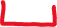 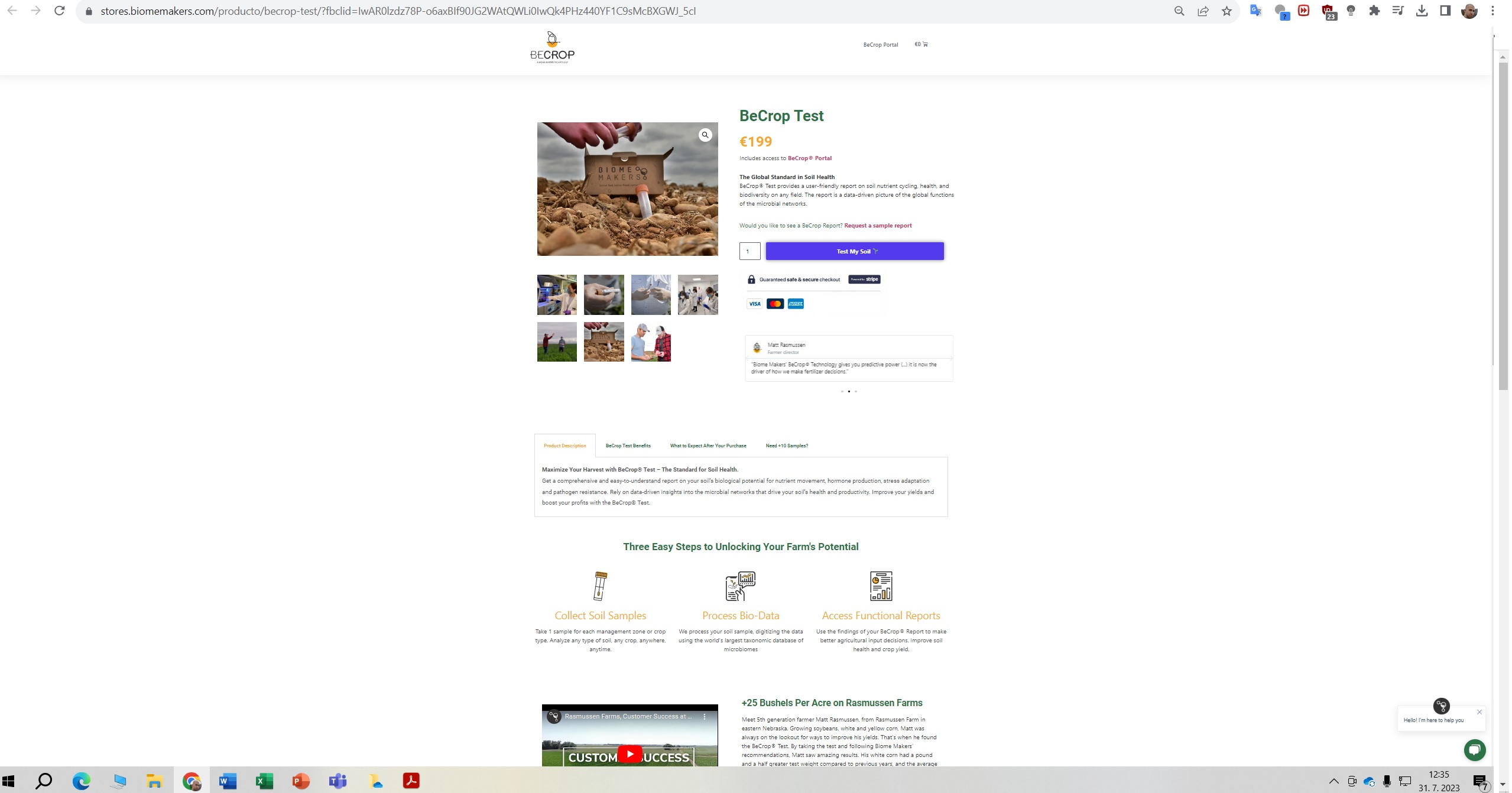 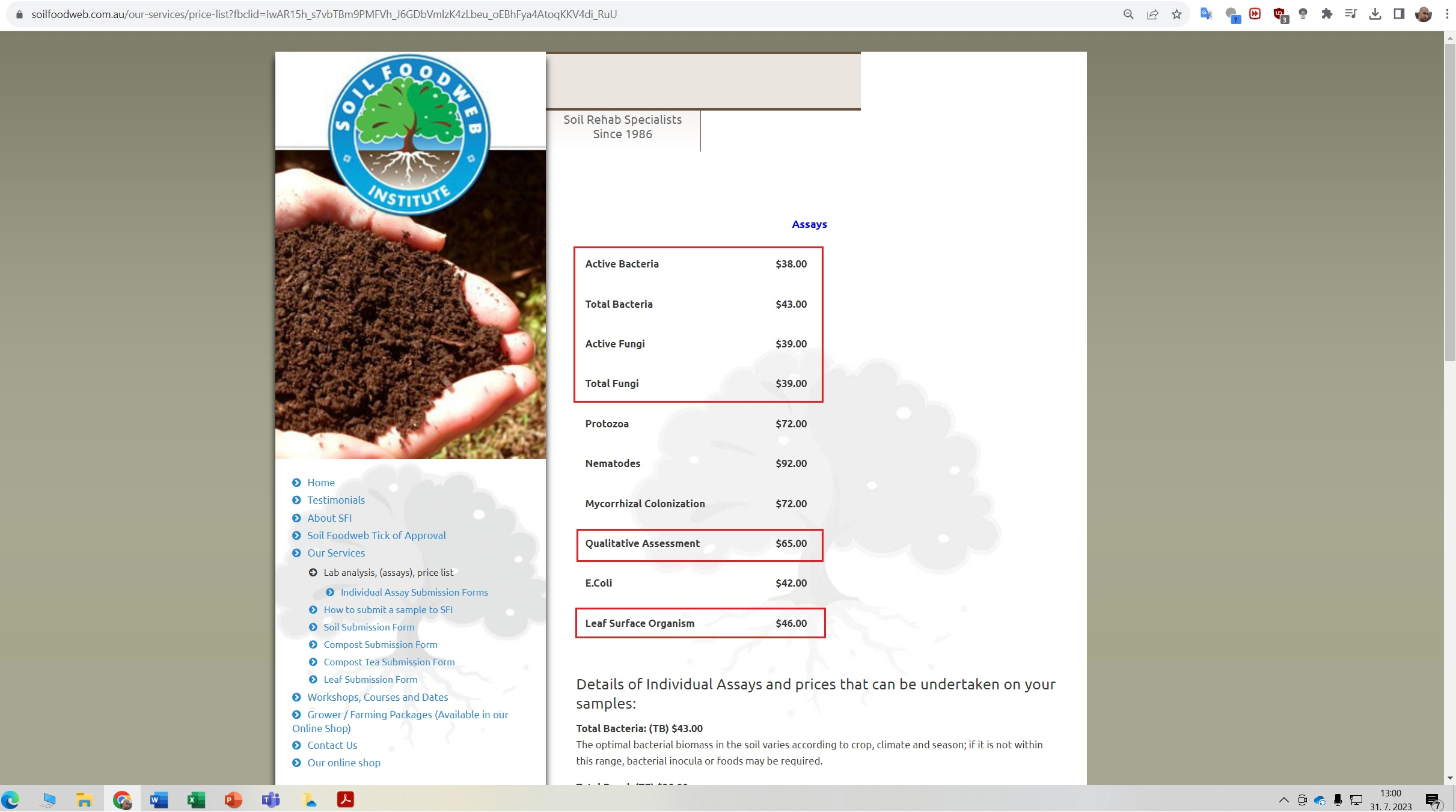 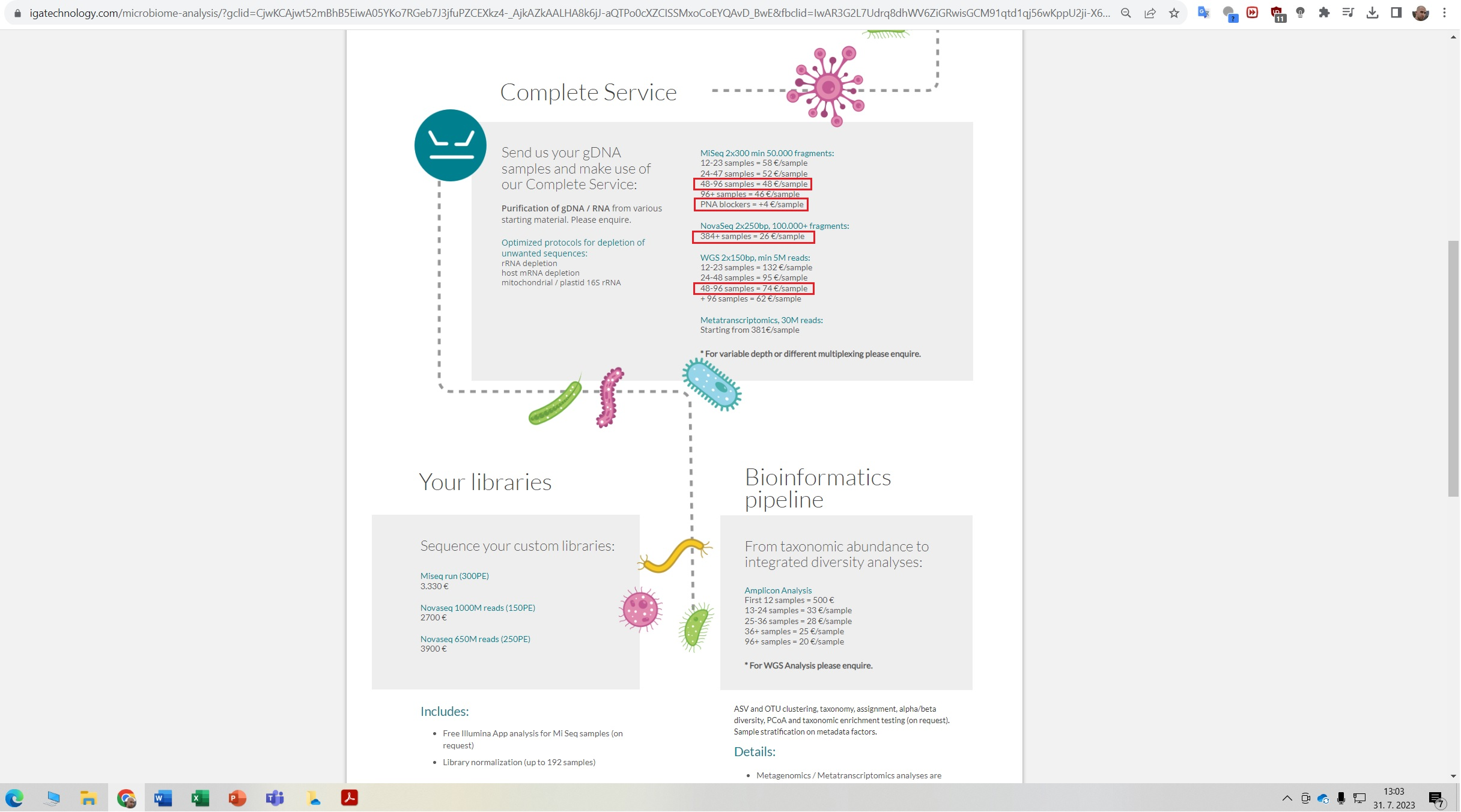 